Об отмене постановления администрации муниципального района Пестравский Самарской области   от 18.06.2013г. №606  «Об утверждении административного  регламента предоставления  муниципальной услуги «Предоставление информации, прием документов органами  опеки и попечительства от лиц, желающих установить опеку  (попечительство) над определенной категорией лиц (малолетние, несовершеннолетние  граждане)»В целях приведения нормативной правовой базы муниципального района Пестравский Самарской области в  соответствие с Федеральным закон от 27.07.2010 N 210-ФЗ  "Об организации предоставления государственных и муниципальных услуг",  руководствуясь статьями 41, 43 Устава муниципального района Пестравский Самарской области, администрация муниципального района Пестравский ПОСТАНОВЛЯЕТ:Отменить постановление администрации муниципального района Пестравский Самарской области от 18.06.2013г. №606  «Об утверждении административного  регламента предоставления  муниципальной услуги «Предоставление информации, прием документов органами  опеки и попечительства от лиц, желающих установить опеку  (попечительство) над определенной категорией лиц (малолетние, несовершеннолетние  граждане)».Опубликовать настоящее постановление в районной газете «Степь» и на официальном Интернет - сайте муниципального района Пестравский Самарской области.Контроль за выполнением настоящего постановления возложить на первого заместителя Главы муниципального района Пестравский Самарской области А.В.Имангулова.Глава муниципального района Пестравский                                                                                     А.П.ЛюбаевСтаркова Е.В. 8(84674)22478АДМИНИСТРАЦИЯ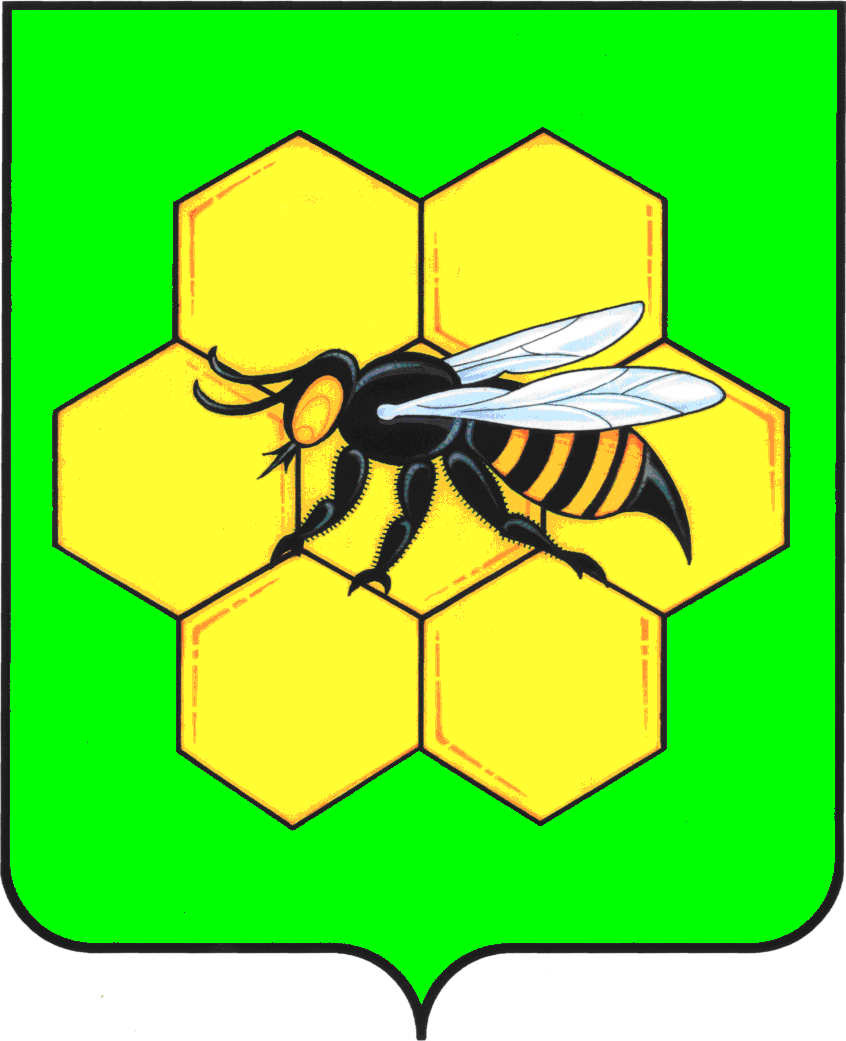 МУНИЦИПАЛЬНОГО РАЙОНА ПЕСТРАВСКИЙСАМАРСКОЙ ОБЛАСТИПОСТАНОВЛЕНИЕ25.02.2016 №88